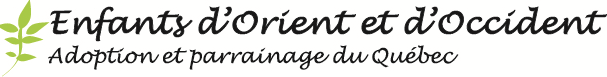 Veuillez compléter les informations suivantes et nous les retourner en pièce jointe.Merci d’inscrire vos informations en bleu.Liste (s) d’intérêt pour quel (s) pays :
Nom de Mme + Âge :
Nom de M.  + Âge :
# De téléphone : 
Adresse courriel :
Avez-vous déjà des enfants ? Si oui, adopté de quel pays ? Ou biologique ? Et leur âge ?
Date du mariage :
Nombre d'années de cohabitation:
Êtes-vous tous les deux en excellente santé ? :
Avez-vous un Indice de masse corporelle de moins de 30 et sinon, il est à combien en ce moment ?
Avez-vous déjà fait une dépression et eu recours à une prise de médication ? Si, oui, il y a combien de temps ? Et est-ce que vous en prenez encore aujourd’hui ?:
Avez-vous des antécédents d’abus de drogue ou d’alcool ?
Revenu familial + de 40,000 $$ ? Oui ou non :
Dernier diplôme d’études :
Pratiquez-vous une religion particulière?:
Êtes-vous citoyen canadien ? :
Avez-vous déjà été refusé pour un projet d’adoption au national?
Êtes-vous intéressé à adopter une fratrie?                  Préciser svp l’écart d’âge:       
Des enfants plus âgés?                  Préciser svp l’écart d’âge:           
Des enfants à besoins particuliers légers ou lourds? :En vous remerciant,L’Équipe d’Enfants d’Orient et d’Occident